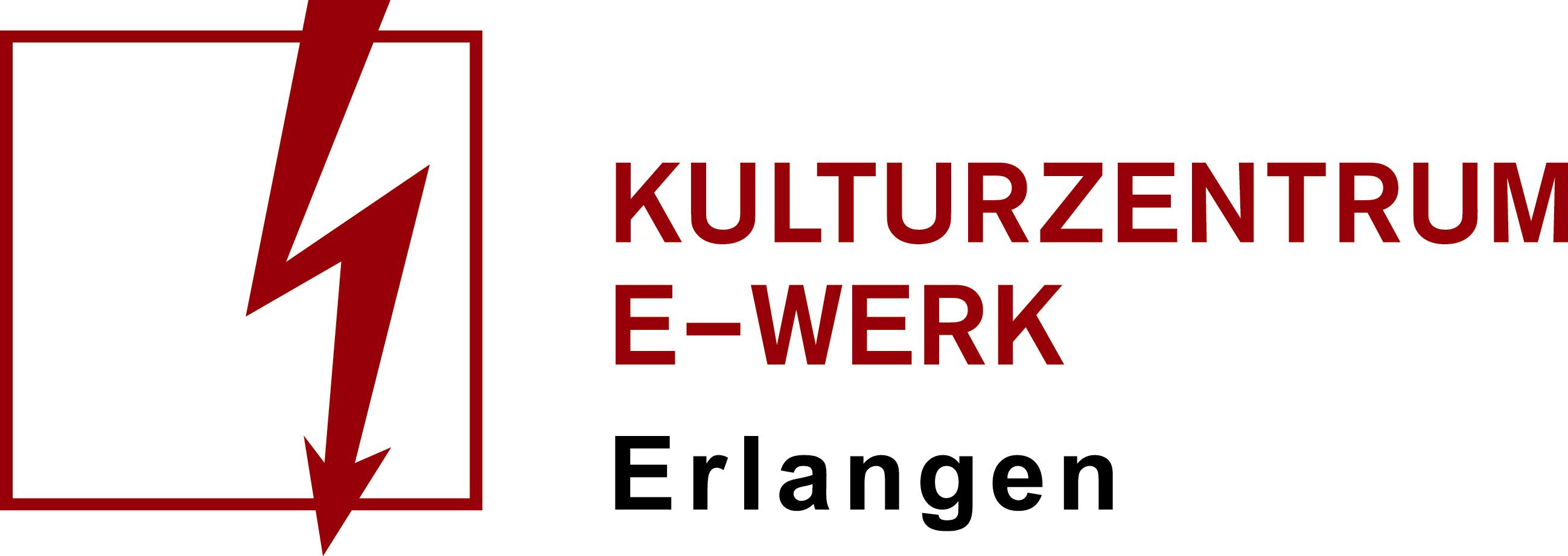 PressemitteilungMartin Kohlstedt x Federico Albanese TastenclubFreitag, 07.10.2022 /// Konzert /// RedoutensaalEinlass: 19:00 Uhr /// Beginn: 20:00 UhrVorverkauf: 22 € / erm. ab 18 € /// AK: tbaTicketlink: Facebookveranstaltung:[Ermäßigungen: Erlangen-Pass-Inhaber*innen, Schüler*innen, Studierende; Freiwillige, Arbeitslosengeld-Empfänger*innen und für alle Menschen mit einer Behinderung ab 50%]Stellt euch mal vor: In einem Raum, da steht ein Klavier. Und an dieses Klavier setzen wir eine Reihe von Künstler*innen, die alle irgendwo an der Grenze zwischen klassischer und populärer Musik wildern, irgendwo, irgendwann zwischen dem, was war, und dem, was ist. Neo-Klassik war vor zwei Jahrzehnten noch nicht einmal ein Begriff, hat mittlerweile aber das geschafft, womit niemand ernsthaft gerechnet hätte: scheinbar disparate Teile der Musikwelt an einem Tisch zusammenzubringen. Klassische Instrumentierung mit elektronischen Elementen anzureichern, minimalistische Klaviermelodien mit wohlplatzierten Beats aufzulockern. Und das ganz ohne überbordenden Bombast, aber dafür mit ganz viel Gefühl und Verstand. Da Musik zwischen den Stühlen eines entsprechenden Raums bedarf, um ihre volle Wirkung zu entfalten, war für uns völlig klar, die neuste Ausgabe des Tastenclubs im Redoutensaal stattfinden zu lassen. Wie die Neo-Klassik selbst, ist der barocke Festsaal aus dem Jahr 1750 ein Grenzraum zwischen Vergangenheit und Gegenwart, zwischen Nostalgie und Postmoderne und bietet mit seinem außergewöhnlichen Ambiente einen wunderschönen Rahmen für die Konzerte. Stellt euch mal vor: In einem Raum, da steht ein Klavier. Und drumherum sitzt ihr.Martin KohlstedtEin stiller Raum, voller Möglichkeiten. Das Innehalten, das Unbekannte, derMoment vor der Entscheidung, welche Tür geöffnet wird. Martin Kohlstedt suchtnach diesen unterbewussten Momenten. Und das Klavier sucht sein Gegenüber,es verschmilzt mit elektronischen Landschaften zu einem Amalgam, das dieKonzerte des Pianisten zu einer einzigartigen Reise macht. Denn: Kein Konzertgleicht dem anderen, Kohlstedt folgt live der Idee des modularenKomponierens, die Stücke sind in ständiger Bewegung und folgen keiner festenForm — Improvisation ist zwingend Teil des Schaffens des Musikers, ebenso wieAugenhöhe mit dem Publikum, der Mut zu Scheitern und die Interaktion mitRaum und Zeit.Martin Kohlstedt lebt und arbeitet in Weimar. Seine bisherigen Alben TAG,NACHT, STROM, STRÖME und FLUR und deren Begleiter in Form von Reworkserhielten internationale Anerkennung und führten den Komponisten undPianisten auf Konzertreisen in der ganzen Welt.Neben eigenen Stücken schreibt Kohlstedt Soundtracks für Filme, Theaterstücke,Podcasts und Hörspiele, führt sein eigenes Label und versucht sein Wirken mitNachhaltigkeit und Umweltbewusstsein in Einklang zu bringen.LinksHomepage & Tickets: https://martinkohlstedt.com/Facebook: https://facebook.com/martinkohlstedtInstagram: https://instagram.com/martinkohlstedtTikTok: https://www.tiktok.com/@martinkohlstedt?Youtube: https://www.youtube.com/user/martinkohlstedtSpotify: https://spoti.fi/2SA9yao